UMASCPine County Corn ClassicSeptember 26, 2015ASCA sanction pending*All Breeds Welcome*	STOCK NOTE: 5 head of Khaki Campbell drakes for all duck runs.  Sheep will be a mixture of hair/wool/ and North Country Cheviots.  Stock trials will be 3-5 head.  Farm trial will be 8 head.  All pre-entries must be postmarked on or after August 1, 2015 through September 18, 2015.   No pre-entries will be accepted with a postmark before August 1st! !  Sorry, no phone or email entries!Please state clearly on entry form which dates/ trials and what classes you are entering.All non-aussie entrants must be registered with a tracking number from ASCA to receive titles.  See ASCA website for details.  You may also register for a tracking number at the trial. www.asca.org Entries will be accepted in postmark order.  In the case of duplicate postmark entries a random draw will be made of those entries to determine the order of acceptance.  Run order will be drawn on September 25th. Correct entry fee must accompany an official, signed, and FULLY completed ASCA entry to be considered a valid entry.  Forms are available on the ASCA website. www.asca.org   Day of show entries will be allowed if space is available.  A waiting list will be established if the trial fills.  Entry fees will only be refunded if the trial AND your spot is filled.  Bitches in heat will run in the order of the draw.Make checks payable to:  UMASCPlease include your email address on the entry form and we will confirm that your entry was accepted or if you are on the waiting list.  If you do not have email, please enclose a self-addressed stamped postcard.Entrants are responsible for all damage caused by themselves, their dogs, and their family members.  UMASC/& members/& the Schneider family assume no responsibility for any accident, injury, loss or theft.  Please stay in the designated areas.  Please clean up after your dogs.  DO NOT POTTY OR EXERCISE DOGS ON ANY ONE ELSE’S PROPERTY OTHER THAN THE HOST SITE.  All dogs must be ON LEASH at all times.  Failure to comply with the above will result in the entrant being asked to leave and no refunds to be given.  Please note ASCA’s Bite Incident policy will be strictly enforced if a dog is involved in an altercation with another dog or person.Location:	Elysian Farm Joe and Kim Schneider 23322 Russell Road Pine City, MN 55063Cell: 651-332-6778 	Email: hzlbtt@aol.com Directions:  From I-35 North:  Take 35 North to Exit 165/County Road 70 (Rock Creek Exit).  Head east (right) till you reach the 4 way stop.  At the stop take 361 North (left).  Follow 361N to County Road 117 /Liberty Road (1.3 mi).  Head east (right) on 117/Liberty Road.   Follow the road until it stops (2 mi).  Head north (left) on County Road 4/Military Road/Government Road.  This is a paved road.  From County Road 4 head north until you reach Russell Road (.6 mi).  Head east (right) on Russell Road.    Elysian Farm will be the 3rd house on your right (.6 mi).  Our driveway is not paved. Please use caution when driving or parking if it is wet out.Veterinarian on Call:  Pine City Veterinary Clinic: 320-629-7591Volunteers are needed to help the trials run smoothly.  Timers, scorekeepers, stock handlers, runners, are always needed and APPRECIATED!  If you would like the trials to continue please help wherever you can when you are not running a dog.  Thank you!!!!!!!!!!!!!!There will be a potluck lunch on Saturday.  More details to follow closer to trial date.We will be taking judges out to dinner on Saturday evening.  Everyone welcome to join us.Pre-Entry Fees:							Day of Entry Fees:Sheep:  $35.00							$40.00Ducks:  $25.00							$30.00Duck Farm Trial $50.00						$55.00Open Working Junior:  Same as aboveWorking Junior and Pee-Wees (Ducks only):  $10.00Special Awards: High in Trial Sheep High in Trial Duck Most Promising Started Aussie (Highest 2 qualifying scores will be used.  If there are not 2 qualifying scores than the highest qualifying score will be used)High Working Junior (for each trial)High Open Working Junior (for each trial)Pee-Wee Participation (for each trial)High in Trial Duck FarmHigh Combined (highest 3 qualifying scores from duck farm and regular stock trials) ASCA Duck Farm Trial Course Description1.        Gather (worth 25 points)Handler and dog will be at Post A in north arena.  8 head of ducks will be set out 75 feet from Post A.Advanced handlers must stay at post.  Dog must gather ducks and bring to Post A.Open handlers may walk half way to ducks.  Dog must gather ducks and bring to Post A.2.        Free Standing Bridge (worth 15 points)Handler and dog will move 8 head of ducks move ducks north to south over free standing bridgeAdvanced handlers will have one 4 foot wing on side of bridge Open handlers will have a 4 foot wing on each side of bridge 3.        Chute Work (worth 25 points)Put all 8 head of ducks into chute located on west side of south arena4.       Pen work (worth 25 points)Put 4 head of ducks into Pen A (6’x 6’)Put 4 head of ducks into Pen B (6’ x 6’)Take ducks from Pen A and Pen B and put into Round Pen5.       Trailer Work (worth 15 points)Put 8 head of ducks in Round Pen into trailer located in round pen.   Handlers will pull trailer across alley into north arena.Advanced handlers will have one wing on the trailer.  Advanced handlers pull trailer across alley into North arena. Open handlers will have two wings on trailer.  Open handlers pull trailer across alley into North arena. 6.        Sort (worth 25 points)Handler and dog must sort 4 marked head into one of the 4’ x 4’ PVC pens located in southeastcorner of north arena.   They may use the second PVC pen or take pen to help them to accomplish the sort. End of Trial!Time Limit is 15 minutes with a 3 minute warning called.  Please note, all gates and guillotine style gates must be closed before time is upTo earn a qualifying score Open and Advanced Farm Trial Dogs must earn 70% or more of the total points  (91/130).  Any ties will be broken by the highest score under the Pen Work section.  A dog must have two qualifying duck Open Farm Trial Dog scores under two different judges to enter in the Advanced Farm Trial Dog class.Please see diagram of course on next page.  There will be ample opportunity to check gates and pens during the handler's meeting. SATURDAYSept 26Available RunsCourse/ ArenaJudgeA.M. Stock/Farm TrialCheck In/ Day of Entries:7:30 a.m. -7:45 a.m.9- Sheep9 - DucksSheep - Course A 100’ x 200’ arenaDucks - Course A100’ x 100’ arenaJim HartnagleHandler’s meeting 8:00 a.m. Trial to start immediately after Handler’s MeetingP.M. Farm TrialCheck In/ Day of Entries:  7:30 a.m. – end of A.M. trial9 - DuckCourse description available in flyerJim HartnagleHandler’s meeting will start after completion of A.M. trial.  Send entries to: Kim SchneiderCourse Director: Kim SchneiderShow Secretary:Jodi Ebert23322 Russell Road  cell: 651-332-6778	Pine City, MN 55063email:  hzlbtt@aol.com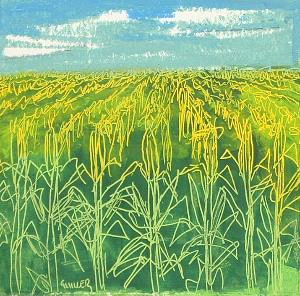 